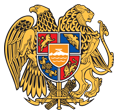 ՀԱՅԱՍՏԱՆԻ ՀԱՆՐԱՊԵՏՈՒԹՅՈՒՆ 
ԼՈՌՈՒ ՄԱՐԶ
ՏԱՇԻՐ ՔԱՂԱՔԱՅԻՆ ՀԱՄԱՅՆՔ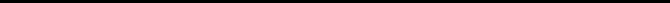 ԱՐՁԱՆԱԳՐՈՒԹՅՈՒՆ N 14
ԱՎԱԳԱՆՈՒ ՀԵՐԹԱԿԱՆ ՆԻՍՏԻՀամայնքի ավագանու նիստին ներկա էին ավագանու 16 անդամներ:Բացակա էին` Նորայր Բաղդասարյանը, Վիտալի Յուսուբովը, Ջոն Պողոսյանը, Մելինե Սուքիասյանը, Իզաբելլա ՏոմեյանըՀամայնքի ղեկավարի հրավերով ավագանու նիստին մասնակցում էին`Նիստը վարում էր  համայնքի ղեկավար` Ռուզաննա ԱվդալյանըՆիստը արձանագրում էր աշխատակազմի քարտուղար` Նունե Սոլոյանը Լսեցին ՀՀ Լոռու մարզի Տաշիր համայնքի օրենքի ուժով ընտրված ղեկավարի երդման արարղություն :Նիստին ներկա էին Տաշիրի տարածաշրջանի հոգևոր հայրերը, Լոռու մարզպետարանի ներկայցուցիչներ, համայնքապետարանի աշխատակազմը, համյանքի կրթական և  ուսումնական հաստատությունների, կազմակերպությունների աշխատակիցներ:Շնորհավորական խոսքով ելույթ ունեցան հոգևոր հովիները, ավագանու անդամ Սուսան Մարդոյանը, համայնքի բնակիչ Աղասի Հովհաննիսյանը:
Համայնքի ղեկավար

ԷԴԳԱՐ ԱՐՇԱԿՅԱՆ________________Նիստն արձանագրեց`  Նունե Սոլոյանը _________________________________ք. Տաշիր  10/15/2022 Ավագանու անդամներՎԱՀԵ ԱՆԱԽԱՍՅԱՆՌՈՒԶԱՆՆԱ ԱՎԴԱԼՅԱՆԷԴԳԱՐ ԱՐՇԱԿՅԱՆԿԱՐԵՆ ԲԱՂԴԱՍԱՐՅԱՆՏԱԹԵՎԻԿ ԳԱՍՊԱՐՅԱՆՎԻԳԵՆ ԳՐԻԳՈՐՅԱՆՀԱՅԿ ՄԱՐԳԱՐՅԱՆՀԱՅԿ ՄԱՐԴՈՅԱՆՍՈՒՍԱՆ ՄԱՐԴՈՅԱՆԱԻԴԱ ՄՈՎՍԻՍՅԱՆԱՐԹՈՒՐ ՊՈՂՈՍՅԱՆԱՐՄԵՆԱԿ ՍՈԼՈՅԱՆԷԴՈՒԱՐԴ ՍՈՂՈՅԱՆԱՆՈՒՇ ՍՈՒՔԻԱՍՅԱՆԱՐՄԱՆ ՎԱՐԴԱՆՅԱՆՀՈՎՀԱՆՆԵՍ ՎԱՐԴԱՆՅԱՆ